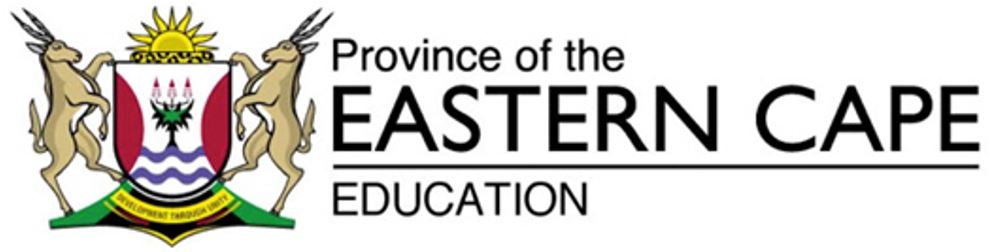 INSTRUCTION QUESTION: You need to write a summary of the article for a short presentation to sport enthusiasts at your local sports or school soccer club.Once the biggest gold rush in the world, Johannesburg is fast becoming the biggest football rush, and it has already taken a number of steps towards its destination. It is the headquarters of soccer in South Africa.Johannesburg will be hosting the opening and closing ceremonies as well as the first and final matches of 2010 FIFA (international Federation of football Association) World Cup. But that’s not all. Some of the preliminary matches and quarter-finals will be played on Johannesburg’s soil. In all, 16 of the 64 World Cup games will be played in this city.In addition, it’ll have a number of other local stadiums and it will host one of the visiting teams. It’s going to be football all the way for the next couple of years.With no rest in sight, the city is working hard to ensure that all government guarantees are in place and that all preparations for the biggest event on the planet are on track.First -up match venues are being upgraded and are expected to be ready on schedule. Secondly, the transport infrastructure is being beefed up to make sure it can cope with the sheer number of people expected.Moreover, Johannesburg is rightly proud of its urban forest and aims to keep on greening. Long after the FIFA World Cup has come and gone, the city will be able to point out the positive impact of the event on the environment.The city is internationally recognized for its efforts in creating a green environment, but the description applies only to the northern suburbs. Little attention was paid to planting trees in the south. Nowhere is that more visible than in the streets and parks of Soweto.Through a R7,6 million Greening Soweto project, there is a plan to plant more than 300 000 trees. Johannesburg City Parks is in charge of this mammoth task. It is working closely with various international and private partners to change the face of Soweto.[Adapted from two articles in Mail and Guardian: To 2010 and beyond and 2010- World Cup Green Legacy]SubjectEnglish HLGrade12DateTopicSummary writingTerm 1RevisionTerm 2ContentTime Allocation60 MinsMarks101010INSTRUCTIONSHave a pencil ready at hand.Read and comprehend the instruction question.Read the passage below two to three times.First reading should be free reading.With second reading underline the sentences that are answering the instruction question.Copy and write the underlined sentences.Write the sentences in your own words.Write the sentences in the paragraph form of 80 – 90 words Check the memorandum and mark yourself.Have a pencil ready at hand.Read and comprehend the instruction question.Read the passage below two to three times.First reading should be free reading.With second reading underline the sentences that are answering the instruction question.Copy and write the underlined sentences.Write the sentences in your own words.Write the sentences in the paragraph form of 80 – 90 words Check the memorandum and mark yourself.Have a pencil ready at hand.Read and comprehend the instruction question.Read the passage below two to three times.First reading should be free reading.With second reading underline the sentences that are answering the instruction question.Copy and write the underlined sentences.Write the sentences in your own words.Write the sentences in the paragraph form of 80 – 90 words Check the memorandum and mark yourself.Have a pencil ready at hand.Read and comprehend the instruction question.Read the passage below two to three times.First reading should be free reading.With second reading underline the sentences that are answering the instruction question.Copy and write the underlined sentences.Write the sentences in your own words.Write the sentences in the paragraph form of 80 – 90 words Check the memorandum and mark yourself.Have a pencil ready at hand.Read and comprehend the instruction question.Read the passage below two to three times.First reading should be free reading.With second reading underline the sentences that are answering the instruction question.Copy and write the underlined sentences.Write the sentences in your own words.Write the sentences in the paragraph form of 80 – 90 words Check the memorandum and mark yourself.Sentences from the passageSentences in your own words1.…………………………………………………………………………………………….…………………………………………………………………………………………….…………………………………………………………………………………………….2.…………………………………………………………………………………………….…………………………………………………………………………………………….…………………………………………………………………………………………….3.…………………………………………………………………………………………….…………………………………………………………………………………………….…………………………………………………………………………………………….4.…………………………………………………………………………………………….…………………………………………………………………………………………….…………………………………………………………………………………………….5.…………………………………………………………………………………………….…………………………………………………………………………………………….…………………………………………………………………………………………….6.…………………………………………………………………………………………….…………………………………………………………………………………………….…………………………………………………………………………………………….7.…………………………………………………………………………………………….…………………………………………………………………………………………….…………………………………………………………………………………………….8.…………………………………………………………………………………………….…………………………………………………………………………………………….…………………………………………………………………………………………….1.…………………………………………………………………..…………………………………………………………………..…………………………………………………………………..2.………………………………………………………………….………………………………………………………………….………………………………………………………………….3.…………………………………………………………………..…………………………………………………………………..…………………………………………………………………..4.…………………………………………………………………..…………………………………………………………………..…………………………………………………………………..5.…………………………………………………………………..…………………………………………………………………..…………………………………………………………………..6.………………………………………………………………………………………………………………………………………………………………………………………………………………7.………………………………………………………………………………………………………………………………………………………………………………………………………………8.…………………………………………………………………..………………………………………………………………………………………………………………………………………..Summary in a paragraph form:……………………………………………………………………………………………………………………………………………………………………………….……………………………………………………………………………………………………………………………………………………………………………….……………………………………………………………………………………………………………………………………………………………………………….……………………………………………………………………………………………………………………………………………………………………………….……………………………………………………………………………………………………………………………………………………………………………….……………………………………………………………………………………………………………………………………………………………………………….……………………………………………………………………………………………………………………………………………………………………………….……………………………………………………………………………………………………………………………………………………………………………….……………………………………………………………………………………………………………………………………………………………………………….……………………………………………………………………………………………………………………………………………………………………………….……………………………………………………………………………………………………………………………………………………………………………….……………………………………………………………………………………………………………………………………………………………………………….……………………………………………………………………………………………………………………………………………………………………………….……………………………………………………………………………………………………………………………………………………………………………….……………………………………………………………………………………………………………………………………………………………………………….……………………………………………………………………………………………………………………………………………………………………………….……………………………………………………………………………………………………………………………………………………………………………….……………………………………………………………………………………………………………………………………………………………………………….……………………………………………………………………………………………………………………………………………………………………………….Summary in a paragraph form:……………………………………………………………………………………………………………………………………………………………………………….……………………………………………………………………………………………………………………………………………………………………………….……………………………………………………………………………………………………………………………………………………………………………….……………………………………………………………………………………………………………………………………………………………………………….……………………………………………………………………………………………………………………………………………………………………………….……………………………………………………………………………………………………………………………………………………………………………….……………………………………………………………………………………………………………………………………………………………………………….……………………………………………………………………………………………………………………………………………………………………………….……………………………………………………………………………………………………………………………………………………………………………….……………………………………………………………………………………………………………………………………………………………………………….……………………………………………………………………………………………………………………………………………………………………………….……………………………………………………………………………………………………………………………………………………………………………….……………………………………………………………………………………………………………………………………………………………………………….……………………………………………………………………………………………………………………………………………………………………………….……………………………………………………………………………………………………………………………………………………………………………….……………………………………………………………………………………………………………………………………………………………………………….……………………………………………………………………………………………………………………………………………………………………………….……………………………………………………………………………………………………………………………………………………………………………….……………………………………………………………………………………………………………………………………………………………………………….